Hampton Academy Primary School Supply List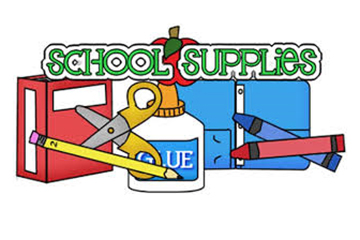 Grade 4P.E Kit (to be purchased at school) School Insurance (Colina) $20.00School Jacket SUPPLIES5 Black & White Composition Books1 pack of pencils2 Jumbo ErasersColored pencils and Crayons1 pack washable markers2 pack Expo Dry Erase Markers1 Pencil Case2 Sharpeners1 Bottle GlueSelf-Adhesive Velcro1 pack of laminating sheets1 pack index cards1 pack construction paper1 12inch ruler2 printing paper reams (letter size)Scissors3 project foldersHeadphones Tablet2 Hand sanitizer1 Lysol wipes2 Lysol spray3 pack folder sheetsDictionaryBook ListHampton Academy Primary School Supply ListGrade 5P.E Kit (to be purchased at school) School Insurance (Colina) $20.00School JacketSUPPLIES5 Black & White Composition BooksRed and blue pens2 Jumbo ErasersColored pencilsGeometry Set1 pack washable markers2 pack Expo Dry Erase Markers1 Pencil Case2 Sharpeners1 Bottle GlueSelf-Adhesive Velcro1 pack of laminating sheets1 pack index cards1 pack construction paper1 12inch ruler2 printing paper reams (letter size)Scissors3 project foldersHeadphones Tablet2 Hand sanitizer1 Lysol wipes2 Lysol spray3 pack folder sheetsDictionaryBook ListHampton Academy Primary School Supply ListGrade 6P.E Kit (to be purchased at school) School Insurance (Colina) $20.00JacketSUPPLIES5 Black & White Composition Books1 pack of #2 pencilsRed and blue pens2 Jumbo ErasersColored pencilsGeometry Set1 pack washable markers2 pack Expo Dry Erase Markers1 Pencil Case2 Sharpeners1 Bottle GlueSelf-Adhesive Velcro1 pack of laminating sheets1 pack index cards1 pack construction paper1 12inch ruler2 printing paper reams (letter size)Scissors3 project foldersHeadphones Tablet2 Hand sanitizer1 Lysol wipes2 Lysol spray1 Hygiene kit and change of clothes3 pack folder sheetsDictionaryBook ListPhonicsModern Curriculum Press Phonics Level DGrammarSpectrum Language ArtsSpectrum WritingComprehensionReading & Listening for Understanding Grade-4MathModern Curriculum Press Mathematics Level DSpellingWordly WisePenmanshipHandwriting Skills Simplified Book ScienceHarcourt Science Grade 4Social StudiesSocial Studies for Primary Schools Grade 4 WorkbookReligious StudiesReligious Knowledge for Primary School Grade 4ComputerProvided by the schoolCharacter EducationProvided by the schoolArtProvided by the schoolMusicMusic is Fun! Grade 4SpanishMuy Bien!: Spanish Edition Level BPhonicsModern Curriculum Press Phonics Level EGrammarSpectrum Language ArtsSpectrum WritingComprehensionReading & Listening for Understanding Grade-5MathModern Curriculum Press Mathematics Level ESpellingWordly WisePenmanshipHandwriting Skills Simplified BookScienceHarcourt Science Grade 5Social StudiesSocial Studies for Primary Schools Grade 5 WorkbookReligious StudiesReligious Knowledge for Primary School Grade 5ComputerProvided by the schoolCharacter EducationProvided by the schoolArtProvided by the schoolMusicMusic is Fun! Grade 5SpanishMuy Bien!: Spanish Edition Level BPhonicsModern Curriculum Press Phonics Level FGrammarSpectrum Language ArtsSpectrum WritingComprehensionReading & Listening for Understanding Grade-6MathModern Curriculum Press Mathematics Level FSpellingWordly WisePenmanshipHandwriting Skills Simplified BookScienceHarcourt Science Grade 6Social StudiesSocial Studies for Primary Schools Grade 6 WorkbookReligious StudiesReligious Knowledge for Primary School Grade 6ComputerProvided by the schoolCharacter EducationProvided by the schoolArtProvided by the schoolMusicMusic is Fun! Grade 6SpanishMuy Bien!: Spanish Edition Level B